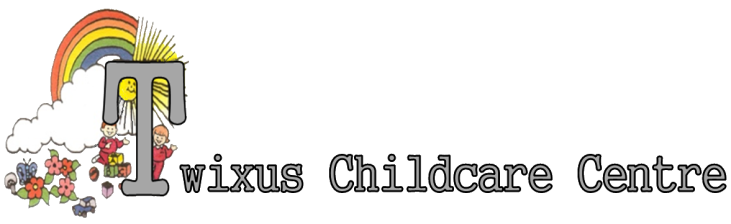 Prevent Duty and British Values PolicyTEACHING BRITISH VALUESPromoting British Values at Twixus.The DfE have recently reinforced the need “to create and enforce a clear and rigorous expectation on all schools to promote the fundamental British values of democracy, the rule of law, individual liberty and mutual respect and tolerance of those with different faiths and beliefs.”The government set out its definition of British values in the 2011 Prevent Strategy, and these values have been reiterated by the Prime Minister this year. At Twixus these values are reinforced regularly and in the following ways:Democracy: We listen to children’s and parent’s voice.  Our school behaviour policy is clear that children are expected to contribute and co-operate, taking into account the views of others.The Rule of Law:We consistently reinforce our high expectations of children.  Children are taught the value and reasons behind our expectations (rules), that they are there to protect us, that everyone has a responsibility and that there are consequences when rules are broken. Individual Liberty: Within school, children are actively encouraged to make choices, knowing that they are in a safe and supportive environment. As a school we educate and provide boundaries for young children to make choices safely, through our provision of a safe environment and empowering teaching. Children are encouraged to know, understand and exercise their rights and personal freedoms.   Mutual Respect:Part of our school ethos and behaviour policy has revolved around Core Values such as ‘Respect’, and children are modelled this by caring, sharing and listening to others.  Staff help children to understand how to respect by talking about how actions/words can affect others.Tolerance of those of Different Faiths and Beliefs:We aim to enhance children’s understanding of different faiths and beliefs by participating in a range of celebrations throughout the year.  Children have the opportunity to dress-up in clothes and try different foods from other cultures and we encourage parents/carers to participate and support our multi-cultural events.Twixus believes that the EYFS already provides a solid foundation to encourage a child’s understanding and acceptance that we live in diverse communities with many different cultures and lifestyles. We listen to children’s and parent’s voice. Children are given opportunities to make choices and decisions eg being involved in naming our school pets, developing themes within our role play area, deciding upon food for breakfast club etc. We have introduced British Values as a topic theme in our EYFS curriculum planning as well as making it a part of everyday good practice.We consistently reinforce our high expectations of children. Children are taught the value and reasons behind our expectations (rules) that they are there to protect us, that everyone has a responsibility and that there are consequences when rules are broken. Within school, children are actively encouraged to make choices, knowing that they are in a safe and supportive environment. As a school we educate and provide boundaries for young children to make choices safely, through our provision of a safe enabling environment and effective teaching. Children are encouraged to know, understand and exercise their rights and personal freedoms. Part of our school ethos and behaviour policy is based on ‘Respect’. Our behaviour policy outlines that everyone has the right to :- Feel safe and a responsibility to ensure the safety of others Feel respected and a responsibility to show respect for others. To be supported both in their learning and everyday life and a responsibility to assist and support others. Be treated fairly and to treat others fairly. Move freely and safely, subject to rules. Have property kept safe and a responsibility to care for the property of others. Members of staff have a responsibility to provide good role models to all pupils by demonstrating respectful behaviour. Children have a right to be taught in a respectful manner. We aim to enhance children’s understanding of different faiths and beliefs by participating in a range of celebrations throughout the year. Children have the opportunity to dress-up in clothes and try different foods from other cultures. The broader a child’s experiences, the more confident and effective they are likely to be at contributing to Britain’s diverse society.PREVENT DUTY POLICYTwixus is committed to safeguarding and promoting the welfare of children and young people and expects all staff and associates to share this commitment.The Prevent Duty & Promoting British Values From 1st July 2015 all schools, registered early years childcare providers and registered later years childcare providers are subject to a duty under section 26 of the Counter-Terrorism and Security Act 2015, in the exercise of their functions, to have “due regard to the need to prevent people from being drawn into terrorism”.This duty is known as the Prevent duty. Here at Twixus Childcare Ltd we take Safeguarding very seriously, therefore to ensure that we adhere to and achieve the Prevent duty we will;Provide appropriate training for staff. Part of this training will enable staff to identify children who may be at risk of radicalisation. We will build the children’s resilience to radicalisation by promoting fundamental British values and enabling them to challenge extremist views (for early years providers the statutory framework for the EYFS sets standards for learning, development and care for children from 0-5, thereby assisting their personal, social and emotional development and understanding of the world).We will assess the risk, by means of a formal risk assessment, of children being drawn into terrorism, including support for extremist ideas that are part of terrorist ideology.We will ensure that our staff understand the risks so that they can respond in an appropriate and proportionate way.We will be aware of the online risk of radicalisation through the use of social media and the internet.As with managing other safeguarding risks, our staff will be alert to changes in children’s behaviour which could indicate that they may be in need of help or protection (children at risk of radicalisation may display different signs or seek to hide theirviews). The Key Person approach means we already know our key children well and so we will notice any changes in behaviour, demeanour or personality quicklyWe will not carry out unnecessary intrusion into family life but we will take action when we observe behaviour of concern. The key person approach means that we already have a rapport with our families so we will notice any changes in behaviour,demeanour or personality quickly.We will work in partnership with our LSCB & Mash Team for guidance and supportWe will build up an effective engagement with parents/carers and families. (This is important as they are in a key position to spot signs of radicalisation). The prevent of duty care policy is part of our wider safeguarding duties in keeping children safe from harm, and this new policy reinforces our existing duties by spreading understanding of the prevention of radicalisation.                                     Staff Resource British Values in the Early Years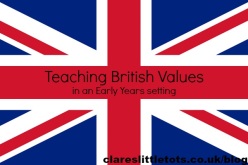 What are British Values?In the Early Education and childcare: Statutory guidance for local authorities document by the DfE British values are described as:“Fundamental British values, first set out in the Government’s Prevent strategy, are democracy, the rule of law, individual liberty and mutual respect and tolerance of different faiths and beliefs. The promotion of fundamental British values will be reflected in the Early Years Foundation Stage (EYFS) and exemplified in an age-appropriate way through practice guidance”Schools are creating statements of how they promote and teach British values under the following headings (a quick Google brings up lots of versions).Democracy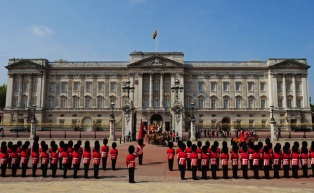 The rule of lawIndividual libertyMutual respect and toleranceHowever when working with the Early Years age group these values need to be meaningful and age appropriate. They are already probably embedded in everything you do with the children you care for but we need to be aware of them should we be questioned by Ofsted.Promoting British values in your setting:Whilst endless planning, paperwork and displays aren’t needed it is important to be aware of how you already or might start to promote British values in your setting to show Ofsted should you be asked about this. These might include:Celebrating and marking British occasions and festivals (see the list below)Teaching children to listen to each other and wait before speaking, how to have a conversationKindness, helpful, respectful of othersTable mannersLearning about our heritage and historyBeing polite, saying please and thank youListening during story and song timeTeaching empathy and understandingAppropriate behaviour and learning right from wrongTaking turns and sharingLearning British weather and seasonsBeing part of local community through outings and partnerships with local schools, nurseries etcMaking friends and friendshipTolerating others and mutual respectCooking, eating and learning about traditional British foodCelebrating British authors and illustrators<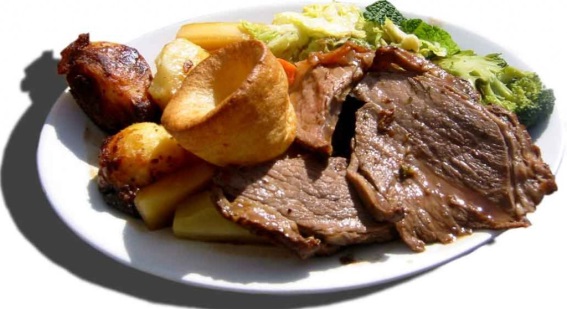 British Festivals and CelebrationsBelow are some of the festivals, celebrations and special dates we celebrate in Britain and are great to share with young children by doing activities with them to mark the occasion.Burns NightValentines DayShrove Tuesday / Pancake DaySt David’s Day (Wales)St Piran’s Day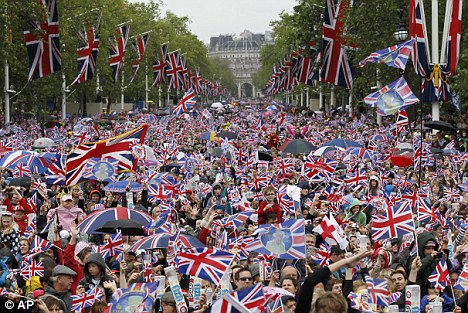 St Patrick’s Day (N. Ireland)Mother’s DayLentApril Fools DayEaster WeekendSt George’s Day (England)Fathers DayQueens BirthdaySummer SolsticeWimbeldonNotting Hill CarnivalHalloweenBonfire NightRemembrance DayHarvest FestivalSt Andre’s Day (Scotland)Christmas DayBoxing DayMutual Respect and Tolerance: Treat others as you want to be treatedBritain is a diverse society where people of different races, faiths and beliefs and cultural backgrounds should expect to live and work together peacefully. To ensure a respectful and tolerant society of the future children must learn not only to accept and respect difference but appreciate the value of diversity and the rich opportunities it presents. We promote respect for human rights and fundamental freedoms and teach children to respect their own and other cultures and support sexual equality.The nursery creates an inclusive environment where everyone is valued and differences portrayed positively. We work with our parents and have good links within the community. We appreciate that some families are the same and some are different due to faith, communities and tradition. We teach children to be kind to everyone and that it is good to share. Children will be made to feel proud of their cultural heritage and familial background. Children will be encouraged to explore similarities and differences between themselves and others so they grow up understanding and appreciating difference.All children are welcomed into the nursery including children with disabilities or from ethnic minorities including those with different faiths and beliefs.Staff read books to the children which challenge stereotypes such as “my family, my world” and “it is ok to be different” and other stories from around the world.Children are encouraged to share toys.We often discuss the importance of looking after the environment and being green.Children are involved in recycling and we have a compost bin for food waste.There are multicultural toys in place such as jigsaws, books and dolls.Children are encouraged to assist less able children if they require it when completing tasks or sporting activities.Children are given the opportunity to dress up in different clothes that celebrate different cultures and gender.We celebrate Remembrance Day and other significant dates such as Easter and Christmas.Children will be encouraged to make and send Christmas cards to their friends and family.We celebrate world festivals and events such as Diwali and The Chinese New Year.We try different foods from around the world.Children are introduced to art and music from different cultures.We engage with the wider community to promote a sense of belonging in the community and explain peoples job roles.We visit “people who help us” within the community.We will endeavour to demonstrate that we listen to children’s and parent’s views and take them into account when planning activities, developing environments and reviewing children’s progress.Within the topics planned we will educate the children on a range of faiths, religions and cultures and they will grow up understanding and respecting difference instead of fearing it.Our displays will reflect the diversity of British Society and include people of different races, faiths, beliefs, cultures, genders, ages, sexualities and with disabilities.USEFUL LINKShttps://www.eyalliance.org.uk/british-values-0https://www.gov.uk/government/news/guidance-on-promoting-british-values-in-schools-publishedAcceptance and Application of Terms: The Management and Staff at the Twixus Childcare Centre has agreed (by signature) to uphold the legislative terms and working practices of this policy.   This policy will be reviewed annually and/or when legislative terms or practical application requires amendments.